       Check against delivery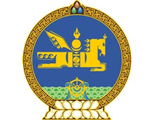 35th session of the UPR Working GroupMongolia’s statement at the Review of the Kyrgyz Republic20 January 2020Mr. President,While welcoming all the actions the Kyrgyz Republic has taken since its previous review, Mongolia wishes to highlight some of them. We commend the Kyrgyz Republic for the considerable action it has taken towards promoting women's rights and ensuring gender equality, such as adoption of         the National Strategy for Achieving Gender Equality and the Law on the Prevention and Protection against Family Violence. Another milestone was the adoption of the Law on State Guarantees of Equal Rights and Equal Opportunities for Men and Women. We highly value the Kyrgyz Republic's commitment to take even further action in ensuring gender equality. 	We further commend the Kyrgyz Republic for becoming a member of the Open Government Partnership in 2017, of which Mongolia is also a member. 	While calling on the Kyrgyz Republic to ensure the implementation of the Convention on the Rights of Persons with Disabilities, we welcome the introduction of a “personal assistant” service to provide services to children with disabilities.In a constructive spirit, Mongolia recommends to the Kyrgyz Republic to ratify the International Convention for the Protection of All Persons from Enforced Disappearance. We wish the Kyrgyz Republic further progress in strengthening its young democracy and upholding human rights and fundamental freedoms. We stand ready to continue sharing with the Kyrgyz Republic the challenges we have encountered and are currently facing on this path.Thank you, Mr. President.       